            РЕШЕНИЕ	         КАРАР                   16 апреля 2015г	г.Елабуга	                                        № 505О внесении изменений в решение Совета Елабужского муниципального района от 29 марта 2013 года № 306 «Об утверждении Положения о представлении лицом, поступающим на должность руководителя муниципального  учреждения Елабужского муниципального района, и руководителем муниципального учреждения Елабужского муниципального района сведений о доходах, об имуществе и обязательствах имущественного характера»В соответствии со статьей 275 Трудового кодекса Российской Федерации, п. 2 постановления Правительства РФ № 208 от 13.03.2013г. «Об утверждении Правил представления лицом, поступающим на работу на должность руководителя федерального государственного учреждения, а также руководителем федерального государственного учреждения  сведений о своих доходах, об имуществе и обязательствах имущественного характера и о доходах, об имуществе и обязательствах имущественного характера своих супруги (супруга) и несовершеннолетних детей», п.2 Указа Президента РФ №460 от 23.06.2014г. «Об утверждении формы справки о доходах, расходах, об имуществе и обязательствах имущественного характера и внесении изменений в некоторые акты Президента Российской Федерации»,  Совет Елабужского муниципального района РЕШИЛ:1. Внести изменения в Решение Совета Елабужского муниципального района от 29 марта 2013 года  № 306 «Об утверждении Положения о представлении лицом, поступающим на должность руководителя муниципального  учреждения Елабужского муниципального района, и руководителем муниципального учреждения Елабужского муниципального района сведений о доходах, об имуществе и обязательствах имущественного характера», изложив пункт 1 в новой прилагаемой редакции:       «1.Утвердить:Положение о представлении лицом, поступающим на должность руководителя муниципального учреждения Елабужского муниципального района, и руководителем муниципального учреждения Елабужского муниципального района сведений о доходах, об имуществе и обязательствах имущественного характера (приложение № 1).1.1. Установить, что лица, поступающие на должность руководителя муниципального учреждения Елабужского муниципального района, руководитель муниципального учреждения Елабужского муниципального района обязаны  представлять сведения о своих доходах, об имуществе и обязательствах имущественного характера, а также о доходах, об имуществе и обязательствах имущественного характера своих супруги (супруга) и несовершеннолетних детей  по форме справки, утвержденной Президентом Российской Федерации, за исключением раздела «Сведения о расходах» 2. Внести изменения в Положение о представлении лицом, поступающим на должность руководителя муниципального учреждения Елабужского муниципального района, и руководителем муниципального учреждения  Елабужского муниципального района сведений о доходах, об имуществе и обязательствах имущественного характера, дополнив его пунктом 8 следующего содержания:«8. Сведения о доходах, об имуществе и обязательствах имущественного характера, представленные руководителем муниципального учреждения, размещаются в информационно-телекоммуникационной сети "Интернет" на официальном сайте муниципального образования».Исполнительному комитету Елабужского муниципального района, осуществляющему функции и полномочия учредителя муниципальных бюджетных и автономных  учреждений Елабужского муниципального района  в 3-дневный срок довести до сведения руководителей подведомственных  учреждений требования настоящего решения. Отменить Решение Совета Елабужского муниципального района от 19.02.2015г №488 «О внесении изменений в решение Совета Елабужского муниципального района от 29 марта 2013 года  №306 «Об утверждении Положения о представлении лицом, поступающим на должность руководителя муниципального  учреждения Елабужского муниципального района, и руководителем муниципального учреждения Елабужского муниципального района сведений о доходах, об имуществе и обязательствах имущественного характера».5. Настоящее решение подлежит официальному опубликованию.6. Контроль за исполнением настоящего решения возложить на депутатскую комиссию по вопросам муниципального устройства, правопорядку и депутатской этике.  Председатель                                                                           Г.Е. ЕмельяновСОВЕТ ЕЛАБУЖСКОГО МУНИЦИПАЛЬНОГОРАЙОНАРЕСПУБЛИКИ ТАТАРСТАН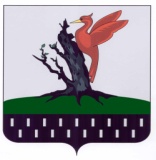 ТАТАРСТАН РЕСПУБЛИКАСЫАЛАБУГА  МУНИЦИПАЛЬРАЙОН   СОВЕТЫ